MARISCOS FRESCOS DEL DÍA                                                        ½ Ración     RaciónCarabinero de Isla Cristina a la parrilla (100 gr)	13,50€Gamba blanca de Huelva hervida o plancha (100 gr)	14,00€Almejas de concha fina a la Marinera o sartén, al punto picante	23,50€Gamba roja a la sartén al Ajo-guindilla	21,00€CHACINAS Y SALAZONES Jamón ibérico puro bellota	16,50€	24,50€Anchoas del Cantábrico 00 con tomate natural y aceite de oliva virgen	11,50€	18,50€TARTARES Y CEVICHETartar de atún rojo, cassé de tomate, aguacate y alga wakame	22,50€Steak tartar de solomillo preparado al momento	21,50€Ceviche de lubina y gamba roja con jugo de lima	21,00€HUEVOS CON FUNDAMENTO (SON DE CORRAL)Tortilla de puerros confitados con merluza de pincho	16,00€Rabas de calamar fritas finas con huevos camperos y escama de sal	13,50€	18,50€Huevos estrellados con patatas fritas y jamón de montanera	13,50€	19,00€PULPO EN VARIAS FORMASPulpo a la gallega con pimentón de la Vera y sus cachelos	13,00€	19,50€Pulpo a la parrilla con Alioli suave 	19,50€LOS PESCAITOS  DEL PUERTO (ACOMPAÑADOS DE ASADILLO DE PIMIENTOS)Bienmesabe en adobo al estilo de San Fernando	9,50€	13,50€Boquerones plateados fritos al momento	 9,50€	13,50€Calamares de potera a la Andaluza o plancha	11,50€	17,50€Fritura especial "del Puerto", ideal para compartir	26,00€Tempura de verduras y gamba roja	18,50€OTROS FRITOS RICOSCroquetas caseras cremosas, diferentes cada día  (6 Unidades)	8,50€	13,00€Buñuelos de merluza de pincho al Ajoblanco suave (6 Unidades)	10.00€	14,50€ENSALADAS Y VERDURAS  Tomates de la Huerta de Madrid con piparras encurtidas	10,50€Ensaladilla rusa tradicional de bonito de campaña	9,00€	13,50€Ensalada de lomos de bonito de campaña con tomate de temporada y cebolleta dulce	15,00€Verduras de nuestra huerta a la plancha con salsa Romesco	15,00€ARROCES CALDOSOS - (MÍNIMO 2 PERSONAS, PRECIO POR PERSONA)Marinero, limpio para no mancharse	21,00€Con chipirones y verduritas	21,00€Con carabineros del Sur	24,50€Con bogavante nacional	26,50€PESCADOS DE ANZUELO                                                               ½ Ración     RaciónAlbóndigas de rape a la marinera, "Para mojar pan"	18,50€Chipirones de Costa a la parrilla	12,50€	19,00€Lomos de merluza a la Romana con mahonesa de alcaparras	21,50€Lubina a la sal (Mínimo 2 personas, precio por persona)	23,50€Merluza de anzuelo con ajada de pimentón de la Vera y sus cachelos	23,50€Rape de tripa negra con su Bilbaína, para uno y para dos	24,50€Lenguado salvaje de estero a la parrilla con su piel (400 grs.)	26,50€LAS CARNES DE LA TABERNACorte de vacuno mayor a la parrilla (400 grs.). Me puedes compartir	24,50€Sesitos de cordero a la Romana con patata hilada	15,50€ Costillitas de lechal fritas y crujientes (6 Unidades)	19,00€SOLOMILLO ¿CÓMO LE GUSTA?Daditos salteados en su jugo con ajos tiernos	13,50€	20,00€Solomillo de vacuno mayor a la sartén con pimientos confitados	24,50€Pan artesano y aperitivo………….2,50€PREGUNTE POR NUESTRAS SOPAS FRÍAS Y PLATOS DEL DÍATODOS NUESTROS PRODUCTOS SE PREPARAN PARA LLEVAR, CON UN 5% DE DESCUENTO SOBRE PRECIO DE CARTA. PRESENTANDO LA TARJETA CLIENTE USTED PUEDE DISFRUTAR DE UN 5% DE DESCUENTO AÑADIDO.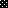 